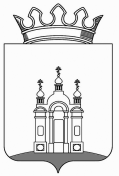 ЗЕМСКОЕ СОБРАНИЕ  ДОБРЯНСКОГО МУНИЦИПАЛЬНОГО РАЙОНА РЕШЕНИЕО внесении изменений в Положение 
об организационном и материально-техническом обеспечении подготовки 
и проведения муниципальных выборов, местных референдумов, голосований 
на территории Добрянского муниципального района, утвержденное Решением Земского Собрания Добрянского муниципального района 
от 02.11.2015 № 1036В соответствии со статьями 17, 34, 35 Федерального закона от 06 октября 2003 г. № 131-ФЗ «Об общих принципах организации местного самоуправления в Российской Федерации», статьей 57 Федерального закона от 12 июня 2002 г.
№ 67-ФЗ «Об основных гарантиях избирательных прав и права на участие 
в референдуме граждан Российской Федерации», статьей 56 закона Пермского края от 09 ноября 2009 г. № 525-ПК «О выборах депутатов представительных органов муниципальных образований в Пермском крае», статьей 5 Закона Пермского края от 25 марта 2019 г. № 369-ПК «Об образовании нового муниципального образования Добрянский городской округ», статьей 25 Устава Добрянского муниципального района, Земское Собрание Добрянского муниципального районаРЕШАЕТ:Внести в Положение об организационном и материально-техническом обеспечении подготовки и проведения муниципальных выборов, местных референдумов, голосований на территории Добрянского муниципального района утвержденное решением Земского Собрания Добрянского муниципального района от 02 ноября 2015 г. № 1036 следующий изменения:В пункте 1.1. после слов «муниципальных выборов,» добавить слова «в том числе выборы в представительный орган вновь образованного муниципального образования на территории Добрянского муниципального района»;В абзаце 2 пункта 1.2. слова «от 18 ноября 2010 г. N 30/04» заменить словами «от 17 июня 2016 г. № 193/14-2»;Дополнить раздел 2 пунктом 2.2.3. следующего содержания: 2.2.3. При проведении выборов депутатов Думы Добрянского городского округа первого созыва:на дополнительную оплату труда (вознаграждение) членов избирательных комиссий с правом решающего голоса, работников их аппаратов, на выплату компенсаций членам избирательных комиссий с правом решающего голоса, освобожденным от основной работы на период подготовки и проведения выборов, а также на выплаты гражданам, работающим в избирательных комиссиях по гражданско-правовым договорам, и специалистам, направляемым для работы в составе контрольно-ревизионной службы»;Пункт 3.1. дополнить абзацем следующего содержания: «При проведении выборов депутатов Думы Добрянского городского округа первого созыва финансирование расходов на подготовку и проведение муниципальных выборов в части материально-технического обеспечения осуществляется за счёт средств бюджета Пермского края, в части организационного обеспечения – за счет средств бюджета Добрянского муниципального района». В абзаце 2 пункта 4.1. слова «Земское Собрание Добрянского муниципального района» заменить словами «администрация Добрянского муниципального района»;Пункт 4.3. изложить в следующей редакции:«4.3. Не позднее чем через 2 месяца со дня официального опубликования общих результатов муниципальных выборов, местных референдумов, голосований Избирательная комиссия представляет в представительный орган муниципального образования отчет о расходовании средств местного бюджета, выделенных на подготовку и проведение муниципальных выборов, местных референдумов, голосований, по форме, установленной Избирательной комиссией Пермского края».Опубликовать настоящее решение в источнике официального опубликования – общественно-политической газете Добрянского муниципального района «Камские зори», в сетевом издании в информационно-телекоммуникационной сети «Интернет» на официальном сайте администрации Добрянского муниципального района www.dobrraion.ru.Настоящее решение вступает в силу после официального опубликования.Глава муниципального района-глава администрации Добрянскогомуниципального 	района							К.В. ЛызовПредседатель Земского СобранияДобрянского муниципального района 					А.А. ШитовПринято Земским Собранием Добрянского муниципального района30.05.2019                                                                                                    № 522